ROMÂNIA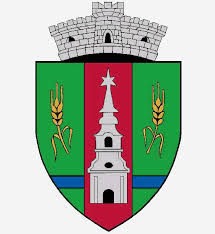 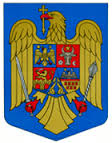 JUDEŢUL ARADCONSILIUL LOCAL ZERINDTel/Fax: 0257355566e-mail: primariazerind@yahoo.comwww.primariazerind.roH O T A R A R E A NR 24.din 27.02.2019.Privind aprobarea modificarii statului de personal si organigramei aparatului de specialitate al Primarului Comunei Zerind, respectiv al Consiliului Local ZerindConsiliul Local ZERIND, Judetul Arad, intrunit in sedinta ordinara din data de 27.02.2019. Avand in vedere:- prevederile adresei Institutiei Prefectului-Judetul Arad ,privind numarul maxim de posturi pentru Primaria Comunei Zerind,conform Ordinului MDRAP nr 4514/2018., pe anul 2018; - Raportul compartimentului de specialitate resurse umane  nr.275.din 20.02.2019;-Raportul comisiilor de specialitate al Consiliului local Zerind prin care se acorda aviz favorabil proiectului de hotarare;- Hotararea Consiliului Local Zerind nr.106./19.12.2018 privind aprobarea salariilor de bază pentru personalul din aparatul de specialitate al primarului comunei Zerind;-Prevederile  art. 11 alin. (1), (2) și (5), din Legea nr. 153/2017 – Lege – cadru privind salarizarea personalului plătit din fonduri publice,modificata si completata prin O.U.G. nr.91./2017;-H.G nr. 937 din 7 decembrie 2018 pentru stabilirea salariului de bază minim brut pe ţară garantat în plată-Prevederile art.36 alin.(2) lit a;alin.3.lit.b.; art.39 alin (1);   art.45(1)  din Legeanr.215/2001,republicata,privind Administratia publica locala,-Numarul voturilor exprimate ale consilierilor 9 voturi ,,pentru,, astfel exprimat de catre cei  9 consilieri prezenti,din totalul de 9 consilieri locali in functie.CONSILIUL  LOCAL  ZERIND,JUDETUL  ARADH  O  T  A  R  A  S  T  EArt.1.-(1)Se aproba modificarea  statului de personal  si organigrama aparatului de specialitate al Primarului Comunei Zerind, respectiv al Consiliului Local Zerind , conform Anexelor nr.1  si nr.2.,care fac parte integranta din prezenta hotarare.          -(2)Modificarea consta in:a. transformarea postului vacant- apartinand Compartimentului Contabilitate- din  ,,Referent -Superior,,functie publica de executie,nivelul studiilor M  in ,,Inspector ,,-Debutant,nivelul studiilor S.functie publica de executie;b.transformarea postului vacant -apartinand Compartimentului Implementare proiecte EU- ,,Inspector de specialitate I.,,functie contractuala de executie, in  Inspector de specialitate-Debutant,nivelul studiilor S.in Compartimentului Implementare proiecte EU.Art.2.-(1) Salariul de baza brut lunar  ,,Inspector,,-Debutant,nivelul studiilor S.functie publica de executie in Compartimentul Contabilitate , se stabileste in cuantum de 3928 lei.          -(2) Salariul de baza brut lunar  ,,Inspector de specialitate,,-Debutant,nivelul studiilor S.functie contractuala de executie in Compartimentul Implementare proiecte EU , se stabileste in cuantum de 3758 lei.Art.3.- Cu ducerea la indeplinire a prezentei se incredinteaza primarul Comunei Zerind.            Art.4.-Prezenta  se  comunica  Institutiei Prefectului Judetului  Arad, ANFP-Bucuresti si compartimentelor Resurse umane si  contabilitate ale Primariei Zerind .              PREŞEDINTE                                                                    Contrasemneaza,SECRETAR             GAL  LEVENTE                                                           jr.BONDAR HENRIETTE KATALIN